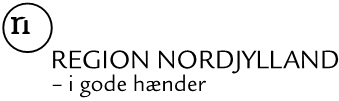 Afgravning af forurenet jord under værditabsordningen på tidligere branchenavn – det videre forløbLok. navn, adresseUdbetaling Danmark har den brevdato orienteret Region Nordjylland, Jord og Vand om, at du / I har indbetalt egenbetalingen til afgravning af forurenet jord efter værditabsordningen på din / jeres ejendom matr.nr. matr. nr. + ejerlav, beliggende adresse. Regionen har derfor igangsat udarbejdelse af udbudsmateriale til brug for indhentning af tilbud fra entreprenører.Vi forventer at gennemføre afgravningen af forurenet jord på ejendommen i perioden fra måned til måned årstal. Du / I vil senere blive informeret nærmere om tidsplanen for afgravningen.Hvis du / I har spørgsmål i forbindelse med dette brev, er du velkommen / I velkomne til at kontakte mig på tlf. mobilnr. eller e-mail.Hvis du / I har spørgsmål til selve projektet, kan kontaktperson, firma kontaktes på tlf.nr. tlf.nr. eller e-mail.Vi beder dig / jer om at sende en mail til sagsbehandler e-mail med din / jeres mailadresse og et telefonnummer, du / I kan kontaktes på.Som led i udarbejdelsen af udbudsmaterialet vil der sandsynligvis være behov for at udføre en supplerende undersøgelse på din / jeres ejendom. Desuden skal der foretages en haveregistrering på ejendommen. Firmanavn vil kontakte dig / jer og aftale nærmere omkring tidspunktet for dette.Hvad omfatter afværgeprojektet?Projektet vil omfatte bortgravning af forurenet jord på de ubefæstede arealer på ejendommen, så der ikke længere er forurening på ejendommen, der kan udgøre en risiko ved anvendelsen til bolig og have.Regionen gør endnu en gang opmærksom på, at der i forbindelse med afværgeprojektet som udgangspunkt ikke vil blive bortgravet forurenet jord under faste belægninger (fx fliser på terrasse, indkørsel eller anden flisebelægning) eller dybere end den almindelige anvendelsesdybde på ½ meter.Som udgangspunkt vil der heller ikke blive bortgravet lettere forurenet jord – dvs. jord, der er forurenet over Miljøstyrelsens jordkvalitetskriterier men under afskæringskriterierne.Regionen gør opmærksom på, at fjernelse af flisebelægninger på kortlagte arealer kræver en § 8-tilladelse efter jordforureningsloven fra kommunen.Orienteringsmøde og opstartsmøde på din / jeres ejendomRegionen vil afholde et orienteringsmøde med dig / jer på din / jeres ejendom, hvor vi vil redegøre nærmere for resultatet af undersøgelsen, den planlagte afgravning samt tidsplanen for projektet. Datoen for orienteringsmødet er endnu ikke fastlagt, men vi forventer det bliver i måned årstal.  Du / I vil blive informeret nærmere herom på et senere tidspunkt. Der vil efterfølgende også blive afholdt et opstartsmøde med dig / jer på din / jeres ejendom, umiddelbart inden gravearbejdet indledes, hvor du / I bl.a. vil have mulighed for at møde den entreprenør, der skal stå for opgaven.Inden orienteringsmødet vil du / I få tilsendt haveregistreringen, og vi vil bede dig / jer gennemgå den inden mødet og notere, hvis du / I har kommentarer til den. Samtidig vil du / I få tilsendt en retableringsaftale. Vi forventer, at retableringsaftalen bliver underskrevet evt. med bemærkninger eller tilføjelser på orienteringsmødet.Hvordan skal haven retableres?I forbindelse med orienteringsmødet vil vi bede dig / jer tage stilling til, om du / I ønsker selv at retablere haven efter jordudskiftningen, eller om arbejdet skal udføres af en anlægsgartner og en entreprenør på vegne af Regionen.Hvis du / I vælger at udføre gartnerarbejdet selv, får du / I udbetalt et godtgørelsesbeløb, når haven er genopfyldt med ren jord. Beløbet er fastsat ud fra det, der forefindes i haven i dag inden for graveområderne, jf. haveregistreringen fra anlægsgartneren. Du / I kan vælge mellem følgende tre muligheder:Region Nordjylland forestår anlæggelse af græsplæne og planter inden for graveområderne i henhold til haveregistreringen.Eksisterende træer og planter erstattes med tilsvarende i almindelig handelsstørrelse. Du / I vedligeholder planterne efter aflevering med en garantiperiode på ét år. Udgåede planter erstattes i garantiperioden, hvis det ikke skyldes grundejerforhold, herunder manglende vanding. En evt. besparelse i forhold til den omkostning, der er skønnet i udbuddet, udbetales ikke til dig / jer.Du / I kan vælge mellem anlæggelse af græsplæne ved såning eller med rullegræs. Du / I står efter aflevering for, at græsplænen vedligeholdes, inkl. vanding og gødning.Region Nordjylland forestår anlæggelse af græsplæne inden for graveområderne i henhold til haveregistreringen. Yderligere beplantninger inden for graveområderne retableres af dig / jer.Du / I kan vælge mellem anlæggelse af græsplæne ved såning eller med rullegræs. Du / I står efter aflevering for, at græsplænen vedligeholdes, inkl. vanding og gødning.Du / I får udbetalt et beløb til indkøb og plantning af planter inkl. arbejdsløn. Region Nordjylland yder ikke garanti for resterende plantearbejde.Region Nordjylland afleverer haven med grovplaneret muld.Du / I retablerer beplantningen inkl. græsplæne. Du / I får udbetalt et beløb inkl. arbejdsløn til indkøb og plantning af planter samt til anlæggelse af græsplæne inden for graveområderne. Region Nordjylland yder ikke garanti for gartnerarbejdet. Udbetalingen sker umiddelbart efter udførelsen af afværgeforanstaltningerne, og beløbet er endeligt.Retableringsaftalen mellem dig / jer og Regionen underskrives først, når godtgørelsesbeløbene for valgmulighed 2 og 3 kendes. Du / I får tilsendt retableringsaftalen inkl. størrelsen på godtgørelsesbeløbene forud for orienteringsmødet.Eventuelle hække og/eller hegn, der står i skel, fjernes som udgangspunkt ikke i forbindelse med afgravningen af den forurenede jord.Ved ovennævnte mulighed 1 erstattes nuværende planter med træer, buske m.m. af samme type men i normal handelsstørrelse. Det betyder f.eks., at et 5 m højt birketræ erstattes med et birketræ i normal handelsstørrelse. Eventuelle løgplanter erstattes ikke.Lette konstruktioner f.eks. legehus, skur, trådhegn, tørrestativ eller lignende, der står i graveområderne, nedtages, opmagasineres og genopstilles af entreprenøren, som skal forestå jordudskiftningen. Ved alle ovennævnte muligheder, og hvor det er relevant, retablerer Region Nordjylland eventuelle mindre belægningsarealer, smalle flisegange eller kørespor samt lette konstruktioner svarende til eksisterende forhold.Som udgangspunkt retableres haven efter den haveregistreringsplan, der nu skal laves. Hvis du / I vil benytte lejligheden til at ændre havens indretning, er det muligt selv at forestå retableringen jf. pkt. 2 eller pkt. 3 ovenfor.Det er væsentligt for Region Nordjylland, at der er klare aftaleforhold for at sikre gennemførelsen af projektet. Det er derfor vigtigt at adskille, hvem aftalerne er indgået mellem. Eventuelle aftaler mellem du / I som grundejer(e) og entreprenør/anlægsgartner, der ikke direkte vedrører projektet, er således Region Nordjylland uvedkommende. Regionen anbefaler, at eventuelle aftaler mellem du / I som grundejer(e) og entreprenør/anlægsgartner foreligger på skrift.Vi vil registrere eventuelle revner i dit husForud for afgravningen af den forurenede jord vil dit / jeres hus blive undersøgt for eventuelle udvendige/indvendige revner ved fotografering og opmåling. Du / I vil blive kontaktet om tidspunktet for dette.Andet, du bør videVi har vedlagt en pjece, der giver nogle praktiske informationer om, hvad en afgravning af forurenet jord på en boligejendom bl.a. indebærer for dig / jer. Til din / jeres orientering kan vi oplyse, at Regionen i samme projekt i løbet af perioden foretager afgravning af forurenet jord på ejendommene: adresserMed venlig hilsensagsbehandlertitel Vedlagt:	Pjecen ”Afværgeprojekter - Afgravning af forurenet jord”Kopi til:	Kommune Kommune, Miljøafdelingen 		Firma, att navn, mailJORD OG VANDJORD OG VANDEmne: Brev om kommende VTO-afværge, egenbetaling modtaget, overfladeforureningEmne: Brev om kommende VTO-afværge, egenbetaling modtaget, overfladeforureningNr.: 04-55-30	 Emne: Brev om kommende VTO-afværge, egenbetaling modtaget, overfladeforureningEmne: Brev om kommende VTO-afværge, egenbetaling modtaget, overfladeforureningRevision: 3	 Udarb. af: MLP Godk. af: AMHDato: 10.05.2020	NavnAdresse 1Adresse 2Postnr. Og by